Утвержденрешением Думы городского округаот 20.12.2021 года № 3/15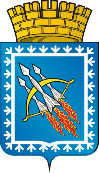 КОНТРОЛЬНЫЙ ОРГАН ГОРОДСКОГО ОКРУГАЗАКРЫТОГО АДМИНИСТРАТИВНО-ТЕРРИТОРИАЛЬНОГООБРАЗОВАНИЯ СВОБОДНЫЙул. Майского, 67, ЗАТО Свободный, Свердловская область, 624790, тел./факс: (34345) 5-89-46Отчето результатах контрольного мероприятия«Проверка использования средств местного бюджета, выделенных муниципальному казенному учреждению дополнительного образования Станции юных техников за 2020 год»(наименование контрольного мероприятия)Основание для проведения контрольного мероприятия:Пункт 1.6 Плана работы Контрольного органа на 2021 год, утвержденный распоряжением председателя Контрольного органа ЗАТО Свободный от 18.12.2020 № 56 (ред. от 08.10.2021 № 41).(пункт плана работы контрольного органа)Предмет контрольного мероприятия: использование средств местного бюджета, выделенных муниципальному казенному учреждению дополнительного образования Станции юных техников за 2020 год.(из программы проведения контрольного мероприятия)Объект (объекты) контрольного мероприятия:Муниципальное казенное учреждение дополнительного образования Станции юных техников (далее – МКУ ДО СЮТ).4. Проверяемый период деятельности: 2020 год5. Срок проведения контрольного мероприятия с 20.10.2021 года по 26.11.2021 года.6. Цели контрольного мероприятия:1. Анализ исполнения сметы по средствам местного бюджета за 2020 год.2. Проверка расходования средств местного бюджета, направленных на оплату труда сотрудников в рамках муниципального задания (бюджетной сметы).Проверка локальных нормативных актов по оплате труда в 2020 году.3. Проверка учета основных средств и материальных запасов, в том числе имущества, закрепленного на праве оперативного управления.4. Проверка правильности формирования муниципального задания и его финансовое обеспечение.(из программы контрольного мероприятия)7. Краткая характеристика проверяемой сферы формирования и использования муниципальных средств и деятельности объектов контрольного мероприятия.МКУ ДО СЮТ является муниципальным учреждением, реализующим дополнительные общеразвивающие программы технической направленности, по предпрофессиональным программам.ИНН 6607008756  КПП  662301001   ОГРН 1036600361082Официальный сайт: sut-sv.edusite.ruАдрес местонахождения (фактический): 624790, Свердловская обл., пос. Свободный, ул. Свободы, д. 19.Учредитель МКУ ДО СЮТ – городской округ ЗАТО Свободный. Функции и полномочия Учредителя МКУ ДО СЮТ осуществляет администрация городского округа ЗАТО Свободный Свердловской области (далее – администрация). МКУ ДО СЮТ согласно уставу, утвержденному постановлением администрации от 02.11.2015г. № 769, переименовано из муниципального казенного учреждения дополнительного образования детей Станция юных техников в муниципальное казенное учреждение дополнительного образования Станция юных техников. Постановлением администрации от 29.03.2019г. № 159 утвержден новый устав (далее по тексту – устав) МКУ ДО СЮТ.МКУ ДО СЮТ осуществляет следующие виды деятельности (в том числе приносящей доход):образование дополнительное детей и взрослых;деятельность административно-хозяйственная комплексная по обеспечению работы организации;деятельность по содержанию и эксплуатации имущественного комплекса, в том числе объектов движимого и недвижимого имущества, закрепленного за учреждением в установленном порядке.В 2020 году в МКУ ДО СЮТ функционировали группы технической направленности: робототехника, авиамоделирование, современные технологии 2-D и 3-D моделирования, информатика, 3-D моделирование, юный мультипликатор, профессиональная подготовка водителей категории «В»Количество обучающихся по состоянию на 01.01.2020 года составило 287 детей (21 группа) и на 01.12.2020 года составило 210 детей (18 групп).8. По результатам контрольного мероприятия установлено следующее:8.1. В нарушение ст. 50 Трудового кодекса РФ коллективный договор не был направлен на уведомительную регистрацию в течение семи дней со дня подписания в соответствующий орган по труду. Коллективный договор МКУ ДО СЮТ на 2018-2021 годы (протокол от 18.06.2018 года №2) зарегистрирован государственным казенным учреждением службы занятости населения Свердловской области «Верхнесалдинский центр занятости» 25.07.2018г.8.2. В соответствии с Федеральным законом от 28.12.2013г. №426-ФЗ «О специальной оценке условий труда» в МКУ ДО СЮТ в период с 17.03.2017г. по 20.03.2017г. была проведена специальная оценка условий труда. По результатам оценки количество рабочих мест с оптимальными и допустимыми условиями труда составляет 25, что соответствует нормативным требованиям охраны труда. Вредных или опасных факторов не выявлено.8.3. Плановая численность работников, оплата труда которых финансируется за счет местного бюджета, составила на 2020 год – 23,78 ставки, из них руководителей (директор, заместитель директора, главный бухгалтер) - 3 человека, основной персонал – 8,3 ставки, вспомогательный персонал – 11,48 ставки.Пунктом статьи 36 главы IX «Особенности формирования систем оплаты труда работников сферы образования» Единых рекомендаций по установлению на федеральном, региональном и местном уровнях систем оплаты труда работников государственных и муниципальных учреждений на 2020 год (протокол трехсторонней комиссии №11 от 24.12. 2019г.) в целях развития кадрового потенциала, повышения престижности и привлекательности педагогических и иных работников рекомендуется на установление окладов (должностных окладов), ставок заработной платы работников направлять не менее 70 процентов фонда оплаты труда организации. При проверке структуры фонда оплаты труда МКУ ДО СЮТ была выявлена доля окладной части 71% (не менее 70%).Едиными рекомендациями на 2020 год рекомендуется определять предельную долю расходов на оплату административно-управленческого и вспомогательного персонала в фонде оплаты труда образовательных учреждений в объеме не более 40 процентов. Плановая доля расходов на оплату административно-управленческого и вспомогательного персонала в фонде оплаты труда МКУ ДО СЮТ на 2020 год составила 55,2% (более 40%).8.4. При проверке было выявлена недоплата до МРОТ на 0,5 ставки (внутреннему совместителю - подсобному рабочему). Сумма недоплаты составила 6900,66 руб. (Код вида нарушений 1.2.95 Классификатора нарушений, утвержденного Распоряжением Контрольного органа от 28.12.2017 №81).8.5. В соответствии со статьей 145 Трудового кодекса постановлением администрации от 30.12.2016г. №846 был установлен предельный уровень соотношения среднемесячной заработной платы руководителей и среднемесячной заработной платы работников МКУ ДО СЮТ в кратности 2,05, постановлением администрации от 30.12.2016г. №855 был установлен предельный уровень соотношения среднемесячной заработной платы заместителей руководителей и главных бухгалтеров и среднемесячной заработной платы работников МКУ ДО СЮТ в кратности 1,85.В соответствии со статьей 349.5 Трудового кодекса информация о среднемесячной заработной плате руководителя, его заместителя и главного бухгалтера за предыдущий календарный год размещается в информационно-телекоммуникационной сети "Интернет" на официальном сайте учреждения не позднее 15 мая текущего года. По итогам 2020 года средняя заработная плата руководителя составила 51 863,37 руб., заместителя руководителя - 48 683,16 руб. главного бухгалтера - 46 518,07 руб.Нарушений по соблюдению предельного уровня соотношения среднемесячной заработной платы руководителя и среднемесячной заработной платы работников (2,05), среднемесячной заработной платы заместителя руководителя, главного бухгалтера и среднемесячной заработной платы работников (1,85) за 2020 год не выявлено.8.6. В соответствии с Постановлением Правительства Свердловской области от 18.09.2019г. №586-ПП «Об утверждении методик, применяемых для расчета межбюджетных трансфертов из областного бюджета местным бюджетам на 2020 год и плановый период 2021 и 2022 годов» целевой плановый показатель средней заработной платы основных педагогических работников учреждений дополнительного образования составляет 38 205,30 руб., фактическая средняя заработная плата основных педагогических работников за 2020 год составила 38 271,85 руб.8.7. В нарушение статьи 131 Гражданского кодекса Российской Федерации, Федерального закона от 13.07.2015 № 218-ФЗ «О государственной регистрации недвижимости (коды вида нарушений 3.14, 3.27 Классификатора нарушений, утвержденного Распоряжением Контрольного органа от 28.12.2017 №81), на основании Реестра муниципального имущества и данных Россреестра на 2 объекта недвижимого имущества – здание гаража, 50,7 кв.м; здание нежилое (подсобное здание хлебопекарни), 105,5 кв.м.; общей площадью 156,2 кв.м. - балансовой стоимостью 1 150,66 тыс. рублей не произведена государственная регистрация права оперативного управления.Из Реестра муниципального имущества исчезло недвижимое имущество, закрепленное за МКУ ДО СЮТ постановлением главы городского округа ЗАТО Свободный от 14.07.2006 № 312 - ограждение по адресу п. Свободный, ул. Свободы, 19 (балансовая стоимость, в соответствии с оборотной ведомостью по нефинансовым активам, 674,51 тыс.руб.), а в отношении здания нежилого (подсобное здание хлебопекарни), 105,5 кв.м, которое является муниципальной собственностью и было передано в хозяйственное ведение МУП ЖКХ «Кедр» постановлением главы муниципального ЗАТО Свободный Свердловской области от 11.10.2004 № 340, документы о закреплении на праве оперативного управления отсутствуют.8.8. Учреждением за 2020 год предоставлена:- оборотно-сальдовая ведомость по счету 101.00 "Нежилые помещения (здания и сооружения) - недвижимое имущество учреждения", в которой числится 332 объекта балансовой стоимостью 11 319,79 тыс. рублей, что соответствует годовой отчетности за 2020 год: балансу (ф. 0503130), сведениям о движении нефинансовых активов (ф. 0503168), но не соответствует реестру муниципального имущества, расхождение в части недвижимого имущества в сумме 393,75 тыс. руб.8.9. В соответствии с пунктом 39 Приказа Минфина от 31.12.2016 № 257н «Об утверждении федерального стандарта бухгалтерского учета для организаций государственного сектора "Основные средства», пункты 50, 373 Приказа Минфина от 01.12.2010г. № 157н первоначальная стоимость введенных (переданных) в эксплуатацию объектов движимого имущества, являющихся основными средствами стоимостью до 10 000 рублей включительно, за исключением объектов библиотечного фонда, списывается с балансового учета с одновременным отражением объектов на забалансовом счете «21» - «Основные средства в эксплуатации». По состоянию на 31.12.2019г. не все объекты движимого имущества, введенные в эксплуатацию, являющиеся основными средствами стоимостью до 10 000 рублей включительно, не отражены на забалансовом счет 21- «Основные средства в эксплуатации».8.10. Муниципальное задание размещено на официальном сайте в информационно-телекоммуникационной сети "Интернет" (далее - сеть Интернет) по размещению информации о государственных и муниципальных учреждениях (www.bus.gov.ru).Муниципальным заданием для МКУ ДО СЮТ на 2020 год для муниципальной услуги – реализация дополнительных общеразвивающих программ - утверждены следующие качественные показатели:Доля педагогов, прошедших повышение квалификации;Доля обучающихся, ставших победителями и призерами региональных, всероссийских мероприятий.Степень удовлетворённости потребителей качеством предоставляемых услуг.Информация о выполнении качественных показателей:Формула расчета первого показателя: отношение количества педагогов, прошедших повышение квалификации к общему количеству педагогов (в процентах).Плановый показатель за 2020 год – 100 % (по муниципальному заданию);Отчет за 2020 год – 80 %.В МКУ ДО СЮТ фактическая численность педагогов составляет 9 человек при плановой численности 8,3 ставок. Повышение квалификации прошли 7 человек или 78% от общей численности (в отчете 80%). Показатель не выполнен.2) Формула расчета второго показателя: отношение количества обучающихся, ставших победителями и призерами региональных, всероссийских мероприятий к общему количеству детей (в процентах).Плановый показатель за 2020 год – 25 % (по муниципальному заданию);Отчет за 2020 год – 20 %.Общая численность учащихся - 210 человек на 31.12.2020г., из них победители и призеры различного уровня, проведенных за 2020 год – 57 человек. (57/210=27%). Показатель перевыполнен.3) Степень удовлетворенности потребителей качеством предоставляемых услуг.Плановый показатель по муниципальному заданию – 100 %, отчет – 100 %. Показатель исполнен. Данные с сайта http://bus.gov.ru «Итоговая оценка качества условий оказания услуг по организации».Муниципальным заданием для МКУ ДО СЮТ на 2020 год для муниципальной услуги – реализация дополнительных общеразвивающих программ - утверждены следующие объемные показатели: 47097 человеко-часов из расчета количества рабочих недель, нагрузки в часах и количества обучающихся. В соответствии с представленным отчетом об исполнении муниципального задания фактическое исполнение составило 44725 человеко-часов (выполнение 95%) - причина отклонения: отсутствие педагога по программе «Картинг».8.11. При проверке Отчета об исполнении муниципального задания за 2020 год от 11 января 2020 года выявлены следующие нарушения:несоответствие наименования услуги в отчете Учреждения и выданном ему муниципальном задании;несоответствие уникального номера реестровой записи услуги утвержденному в муниципальном задании;в таблице 3.1. раздела 1 части 1 «Сведения о фактическом достижении показателей, характеризующих качество муниципальной услуги» не заполнены графы 6, 7, 8.В соответствии с пунктом 3 Порядка формирования муниципального задания максимально допустимое (возможное) отклонение от установленных показателей объема и (или) качества муниципальной услуги, в пределах которых муниципальное задание считается выполненным, не может превышать 5%. Показатели по муниципальной услуге «реализация дополнительных общеразвивающих программ» на основании отчета об исполнении муниципального задания выполнены не в полном объеме.Данные факты свидетельствуют о неудовлетворительном качестве планирования муниципального задания, результатом которого является заниженный (завышенный) показатель по качеству выполненных муниципальных услуг, а также об отсутствии со стороны администрации контроля за достоверностью отчетности, представленной МКУ ДО СЮТ.8.12. В нарушение пункта 7 Порядка предоставления информации государственным (муниципальным) учреждением, ее размещения на официальном сайте в сети Интернет и ведения указанного сайта, утвержденного приказом Минфина России от 21 июля 2011 г. N 86н, согласно которому учреждение формирует и предоставляет через официальный сайт информацию в электронном структурированном виде (www.bus.gov.ru), в которую включаются показатели согласно приложения, а именно пункты 28.8, 28.9, 29.8, 29.9, МКУ ДО СЮТ не разместило отчет о выполнении муниципального задания за 2020 год в соответствии с пунктом 10 и приложением №2 Порядка формирования муниципального задания.(даются заключения по каждой цели контрольного мероприятия, основанные на материалах актов и рабочей документации, указываются вскрытые факты нарушения законов и иных нормативных правовых актов Российской Федерации, субъекта Российской Федерации, муниципального образования и недостатки в деятельности проверяемых объектов)9. Возражения или замечания руководителей, или иных уполномоченных должностных лиц объектов контрольного мероприятия на результаты контрольного мероприятия:Возражений нет.(указываются наличие или отсутствие возражений, или замечаний, при их наличии дается ссылка на заключение руководителя контрольного мероприятия, прилагаемое к отчету, а также приводятся факты принятых или разработанных объектами контрольного мероприятия мер по устранению выявленных недостатков и нарушений)10. Предложения (рекомендации) (формулируются или по каждой цели, или после изложения результатов по всем целям):Предельную долю расходов на оплату административно-управленческого и вспомогательного персоналов в фонде оплаты труда Учреждения определять в объеме не более 40 процентов согласно Единым рекомендациям по установлению на федеральном, региональном и местном уровнях систем оплаты труда работников государственных и муниципальных учреждений на 2021 2022 годы.В соответствии со статьями 7 и 27 Конституции РФ, статьями 133 и 133.1 Трудового кодекса, Федерального закона от 19.06.2000 № 82-ФЗ (ред. от 29.12.2020) "О минимальном размере оплаты труда" выплачивать сотрудникам заработную плату не ниже минимального размера оплаты труда.Сумму недоплаты до МРОТ в размере 6 900,66 руб. выплатить внутреннему совместителю - подсобному рабочему.Соблюдать Порядок формирования муниципального задания, утвержденный Постановлением администрации городского округа ЗАТО Свободный от 17.01.2018 № 18 с изменениями – далее Порядок формирования муниципального задания.В соответствии с пунктом 7 Порядка формирования муниципального задания предоставления информации государственным (муниципальным) учреждением, ее размещения на официальном сайте в сети Интернет и ведения указанного сайта, утвержденного приказом Минфина России от 21 июля 2011 г. N 86н, пунктом 10 Порядка формирования муниципального задания разместить отчет о выполнении муниципального задания на официальном сайте в сети Интернет www.bus.gov.ru.Достигать показателей муниципального задания, характеризующих объем оказываемых муниципальных услуг (выполняемых работ), а также показателей муниципального задания, характеризующих качество оказываемых муниципальных услуг (выполняемых работ).В соответствии со статьей 131 Гражданского кодекса Российской Федерации, Федерального закона от 13.07.2015 № 218-ФЗ «О государственной регистрации недвижимости на основании Реестра муниципального имущества и данных Россрестра на 2 объекта недвижимого имущества – здание гаража, 50,7 кв.м; здание нежилое (подсобное здание хлебопекарни), 105,5 кв.м.; общей площадью 156,2 кв.м. - балансовой стоимостью 1 150,66 тыс. рублей – произвести государственную регистрацию права оперативного управления.Провести сверку недвижимого имущества, закрепленного за учреждением с Реестром муниципального имущества, устранить расхождения, указанные в акте Контрольного органа.Списать на забалансовый счет 21 объекты движимого имущества, введенные в эксплуатацию, являющиеся основными средствами стоимостью до 10000,0 рублей включительно.Соблюдать нормативные затраты на обеспечение деятельности казенного учреждения на основании Постановления администрации от 27.12.2019 № 731 (в ред. от 05.02.20 № 54) «Об утверждении Правил определения нормативных затрат на обеспечение деятельности органов местного самоуправления и казенных учреждений городского округа ЗАТО Свободный».(формулируются предложения по устранению выявленных нарушений и недостатков, возмещению ущерба, привлечению к ответственности должностных лиц, допустивших нарушения, и другие предложения в адрес организаций и органов государственной власти субъекта Российской Федерации, муниципального образования, в компетенции которых находится реализация указанных предложений, а также предложения по направлению представлений, предписаний, информационных писем, обращений в правоохранительные органы)По результатам контрольного мероприятия было составлено предписание от 10.12.2021г. № 109 в МКУ ДО СЮТ.Председатель Контрольного органа ГО ЗАТО Свободный                                                                      Т.М. Газиева              